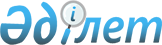 О внесении изменения в решение областного маслихата от 12 декабря 2016 года № 84 "Об утверждении правил содержания сельскохозяйственных животных в населенных пунктах Актюбинской области"Решение маслихата Актюбинской области от 17 августа 2022 года № 147. Зарегистрировано в Министерстве юстиции Республики Казахстан 23 августа 2022 года № 29216
      РЕШИЛ:
      1. Внести в решение областного маслихата от 12 декабря 2016 года № 84 "Об утверждении правил содержания сельскохозяйственных животных в населенных пунктах Актюбинской области" (зарегистрировано в Реестре государственной регистрации нормативных правовых актов № 5237) следующее изменение:
      в правилах содержания сельскохозяйственных животных в населенных пунктах Актюбинской области утвержденных указанным решением: 
      пункт 4 изложить в следующей редакции: 
      "4. Сельскохозяйственные животные должны содержатся в специально оборудованных (закрытых) помещениях, расположенных от жилых домов, квартир, школ, лечебных и детских учреждений, парков, зоопарков, стадионов, предприятий общественного питания, торговли, пищевой промышленности, мест массового отдыха, оздоровительных детских лагерей, домов отдыха, санаториев, искусственных водоемов, артезианских колодцев и от берегов рек и их притоков на расстоянии в зависимости от класса опасности объектов и производств в соответствии с приказом исполняющего обязанности Министра здравоохранения Республики Казахстан от 11 января 2022 года № ҚР ДСМ-2 "Об утверждении Санитарных правил "Санитарно-эпидемиологические требования к санитарно-защитным зонам объектов, являющихся объектами воздействия на среду обитания и здоровье человека" (зарегистрировано в Реестре государственной регистрации нормативных правовых актов № 26447).".
      2. Настоящее решение вводится в действие по истечении десяти календарных дней после дня его первого официального опубликования.
					© 2012. РГП на ПХВ «Институт законодательства и правовой информации Республики Казахстан» Министерства юстиции Республики Казахстан
				
      Исполняющий обязанности секретаря областного маслихата 

С. Шинтасова
